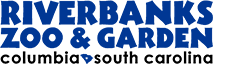 RIVERBANKS PARK COMMISSIONMEETING AGENDAApril 20, 202312:30pmThis meeting is conducted in accordance with the spirit and intent of the Act 2727 of the amended 1978 – “The Freedom of Information Act” – adopted July 12, 1978 by the State of South Carolina, as amended.Call to Order – 12:30Reading of the MinutesChairman’s RemarksVP of Finance – Ashley HarrisMarch FinancialsPresident & CEO Report - Tommy Stringfellow-     City/County Council Update-	Legislative updateChief Administrative Officer – Christie VondrakStaffing and Safety UpdateChief Operating Officer Report- Lochlan WootenAnimal UpdateOperations Update 	Society Update Conservation Update Location: Rivermont Conference Room [400 Rivermont Drive, Columbia SC 29210]Contact cvondrak@riverbanks.org for details